		Estimated Start: 10-05-2023Estimated End: 01-01-2024Total Hours Allocated: 1,485Scan To Learn More:
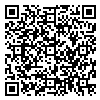 Bill To:		Brought to you by…                                                                           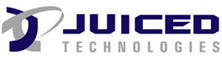 http://www.juicedtech.comQuickbase - Maron Residence450 Washington St 450 Washington StBoston, Massachusetts 02111Brought to you by…                                                                           http://www.juicedtech.comTaskAssign ToProject PhasePriorityHRs Allocated# of ActivitiesNot StartedReview Meeting with TeamChris BakerPlanningHigh101Post Webinar ReviewChris BakerPlanningHigh100Beta TestingChris BakerPlanningMedium0Regression TestingBrian BoylanMedium151User Acceptance TestingBrian BoylanMedium100ImplementationBrian BoylanMedium50Post Implementation ReviewBrian BoylanMedium50Not Started552In-ProgressWebinarChris BakerPost ProjectHigh103Email RecordingChristine BoylanDesignHigh2250Client Requirements ReviewChristine BoylanDesignHigh2250Scheduling CallsChristine BoylanDesignHigh2250Scheduling Calls 2Christine BoylanDesignHigh2250Kick Off MeetingChristine BoylanDesignHigh2250Scheduling Calls3Christine BoylanDesignHigh2250In-Progress1,3603CompletedPrepare Demo infoChris BakerPlanningHigh100Schedule WebinarChris BakerPlanningHigh100Practice SessionChris BakerPlanningHigh102Requirements GatheringChris BakerPlanningHigh100Project DesignChris BakerPlanningHigh100Project QuoteChris BakerPlanningHigh100Project ApprovalChris BakerPlanningHigh100Completed702PROJECT TOTAL1,4857